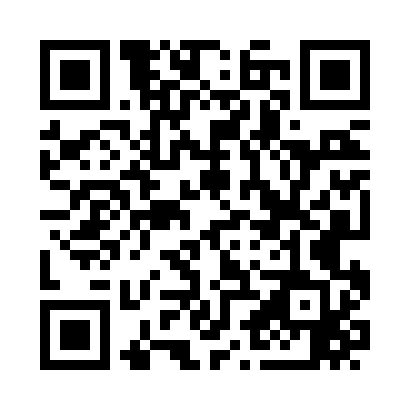 Prayer times for Esko, Minnesota, USAMon 1 Jul 2024 - Wed 31 Jul 2024High Latitude Method: Angle Based RulePrayer Calculation Method: Islamic Society of North AmericaAsar Calculation Method: ShafiPrayer times provided by https://www.salahtimes.comDateDayFajrSunriseDhuhrAsrMaghribIsha1Mon3:175:201:135:269:0711:102Tue3:175:211:145:269:0611:103Wed3:185:211:145:269:0611:104Thu3:195:221:145:269:0611:095Fri3:205:231:145:269:0511:086Sat3:215:241:145:269:0511:077Sun3:225:241:155:269:0411:068Mon3:245:251:155:269:0411:059Tue3:255:261:155:269:0311:0410Wed3:275:271:155:269:0311:0211Thu3:285:281:155:259:0211:0112Fri3:305:291:155:259:0111:0013Sat3:315:301:155:259:0110:5814Sun3:335:301:155:259:0010:5715Mon3:355:311:165:258:5910:5616Tue3:365:321:165:258:5810:5417Wed3:385:331:165:248:5710:5218Thu3:405:351:165:248:5710:5119Fri3:425:361:165:248:5610:4920Sat3:435:371:165:248:5510:4821Sun3:455:381:165:238:5410:4622Mon3:475:391:165:238:5310:4423Tue3:495:401:165:238:5110:4224Wed3:515:411:165:228:5010:4025Thu3:525:421:165:228:4910:3926Fri3:545:431:165:228:4810:3727Sat3:565:451:165:218:4710:3528Sun3:585:461:165:218:4610:3329Mon4:005:471:165:208:4410:3130Tue4:025:481:165:208:4310:2931Wed4:045:491:165:198:4210:27